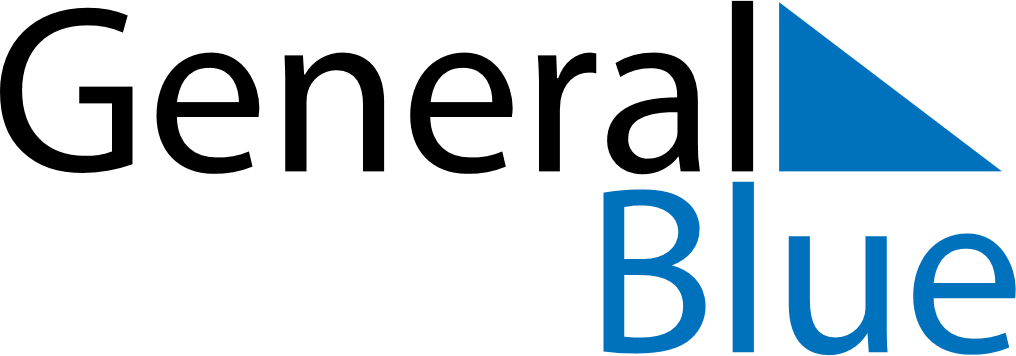 May 2021May 2021May 2021May 2021May 2021May 2021EcuadorEcuadorEcuadorEcuadorEcuadorEcuadorSundayMondayTuesdayWednesdayThursdayFridaySaturday1Labour Day234567891011121314151617181920212223242526272829The Battle of Pichincha3031NOTES